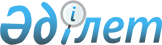 О внесении изменений в решение Меркенского районного маслихата от 21 декабря 2022 года №39-3 "О районном бюджете на 2023-2025 годы"Решение Меркенского районного маслихата Жамбылской области от 30 октября 2023 года № 11-2
      В соответствии со статьей 109 Бюджетного кодекса Республики Казахстан, статьей 6 Закона Республики Казахстан "О местном государственном управлении и самоуправлении в Республике Казахстан" и на основании решения Жамбылского областного маслихата №8-3 от 18 октября 2023 года "О внесении изменений в решение Жамбылского областного маслихата от 14 декабря 2022 года №23-3 "Об областном бюджете на 2023-2025 годы" районный маслихат РЕШИЛ:
      1. Внести в решение Меркенского районного маслихата "О районном бюджете на 2023-2025 годы" от 21 декабря 2022 года №39-3 следующие изменения:
      пункт 1 изложить в новой редакции:
      "1. Утвердить районный бюджет на 2023-2025 годы согласно приложениям 1, 2, 3 к настоящему решению соответственно, в том числе на 2023 год, в следующих объемах:
      1) доходы – 12787339 тысяч тенге, в том числе:
      налоговые поступления – 4953503 тысяч тенге;
      неналоговые поступления – 31359 тысяч тенге;
      поступления от продажи основного капитала – 43900 тысяч тенге;
      поступления трансфертов – 7758577 тысяч тенге;
      2) затраты – 13936044 тысяч тенге;
      3) чистое бюджетное кредитование – 98343 тысяч тенге;
      бюджетные кредиты – 155250 тысяч тенге;
      погашение бюджетных кредитов – 56907 тысяч тенге;
      4) сальдо по операциям с финансовыми активами – 148000 тысяч тенге;
      приобретение финансовых активов – 148000 тысяч тенге;
      поступление от продажи финансовых активов государства – 0 тысяч тенге;
      5) дефицит бюджета (профицит) – -1395048 тысяч тенге;
      6)финансирование дефицита бюджета (использование профицита) – 1395048 тысяч тенге;
      поступление займов – 155250 тысяч тенге;
      погашение займов – 56907 тысяч тенге;   
      используемые остатки бюджетных средств – 1296705 тысяч тенге".
      Приложения 1 к указанному решению изложить в новой редакции, согласно приложению к настоящему решению.
      2. Настоящее решение вводится в действие с 1 января 2023 года. Районный бюджет на 2023 год
					© 2012. РГП на ПХВ «Институт законодательства и правовой информации Республики Казахстан» Министерства юстиции Республики Казахстан
				
      Председатель маслихата 

      Меркенского района 

М. Кокрекбаев
Приложения к решению маслихата Меркенского района от 21 декабря 2022 года №39-3Приложения к решению маслихата Меркенского района от 30 октября 2023 года №11-2
Категория
Категория
Категория
Категория
Сомасы, мың теңге
Класс
Класс
Класс
Сомасы, мың теңге
Подкласс
Подкласс
Наименование
1
1
1
2
3
1. ДОХОДЫ
12787339
1
Налоговые поступления
4953503
О1
Подоходный налог 
1119028
1
Корпоративный подоходный налог
115400
2
Индивидуальный подоходный налог
1003628
О3
Социальный налог
872024
1
Социальный налог
872024
О4
Налоги на собственность
801334
1
Налоги на имущество
801334
О5
Внутренние налоги на товары, работы и услуги
2123923
2
Акцизы
2089298
3
Поступления за использование природных и других ресурсов
14845
4
Сборы за ведение предпринимательской и профессиональной деятельности
19780
О8
Обязательные платежи, взимаемые за совершение юридически значимых действий и (или) выдачу документов уполномоченными на то государственными органами или должностными лицами
37194
1
Государственная пошлина
37194
2
Неналоговые поступления
31359
О1
Доходы от государственной собственности
8866
5
Доходы от аренды имущества, находящегося в государственной собственности
610
9
Прочие доходы от государственной собственности
8256
О3
Поступления денег от проведения государственных закупок, организуемых государственными учреждениями, финансируемыми из государственного бюджета
1200
1
Поступления денег от проведения государственных закупок, организуемых государственными учреждениями, финансируемыми из государственного бюджета
1200
О6
Прочие неналоговые поступления
21293
1
Прочие неналоговые поступления
21293
3
Поступления от продажи основного капитала
43900
О3
Продажа земли и нематериальных активов
43900
1
Продажа земли
42000
2
Продажа нематериальных активов
1900
4
Поступления трансфертов
7758577
О1
Трансферты из нижестоящих органов государственного управления
260936
3
Трансферты из бюджетов городов районного значения, сел, поселков, сельских округов
260936
О2
Трансферты из вышестоящих органов государственного управления
7497641
2
Трансферты из областного бюджета
7497641
Функциональная группа
Функциональная группа
Функциональная группа
Функциональная группа
Сомасы, мың теңге
Администратор бюджетных программ
Администратор бюджетных программ
Администратор бюджетных программ
Сомасы, мың теңге
Программа
Программа
Сомасы, мың теңге
Наименование
Сомасы, мың теңге
1
1
1
2
3
2. ЗАТРАТЫ
13936044
01
Государственные услуги общего характера
3660331
112
Аппарат маслихата района (города областного значения)
53830
001
Услуги по обеспечению деятельности маслихата района (города областного значения)
51455
003
Капитальные расходы государственного органа
2375
122
Аппарат акима района (города областного значения)
292105
001
Услуги по обеспечению деятельности акима района (города областного значения)
265955
003
Капитальные расходы государственного органа
26150
452
Отдел финансов района (города областного значения)
842713
001
Услуги по реализации государственной политики в области исполнения бюджета и управления коммунальной собственностью района (города областного значения)
46540
003
Проведение оценки имущества в целях налогообложения
2609
010
Приватизация, управление коммунальным имуществом, постприватизационная деятельность и регулирование споров, связанных с этим
10344
018
Капитальные расходы государственного органа 
2110
028
Приобретение имущества в коммунальную собственность
284000
113
Целевые текущие трансферты нижестоящим бюджетам
497110
453
Отдел экономики и бюджетного планирования района (города областного значения)
51709
001
Услуги по реализации государственной политики в области формирования и развития экономической политики, системы государственного планирования
51642
004
Капитальные расходы государственного органа
67
466
Отдел архитектуры, градостроительства и строительства района (города областного значения)
4500
040
Развитие объектов государственных органов
4500
458
Отдел жилищно-коммунального хозяйства, пассажирского транспорта и автомобильных дорог района (города областного значения)
2384429
001
Услуги по реализации государственной политики на местном уровне в области жилищно-коммунального хозяйства, пассажирского транспорта и автомобильных дорог 
105588
013
Капитальные расходы государственного органа
21300
113
Целевые текущие трансферты нижестоящим бюджетам
2257541
493
Отдел предпринимательства, промышленности и туризма района (города областного значения)
31045
001
Услуги по реализации государственной политики на местном уровне в области развития предпринимательства и промышленности
29513
003
Капитальные расходы государственного органа
1532
02
Оборона
22680
122
Аппарат акима района (города областного значения)
22680
005
Мероприятия в рамках исполнения всеобщей воинской обязанности
648
007
Мероприятия по профилактике и тушению степных пожаров районного (городского) масштаба, а также пожаров в населенных пунктах, в которых не созданы органы государственной противопожарной службы
22032
03
Общественный порядок, безопасность, правовая, судебная, уголовно-исполнительная деятельность
60000
458
Отдел жилищно-коммунального хозяйства, пассажирского транспорта и автомобильных дорог района (города областного значения)
60000
021
Обеспечение безопасности дорожного движения в населенных пунктах
60000
04
Бiлiм беру
0
466
Ауданның (облыстық маңызы бар қаланың) сәулет, қала құрылысы және құрылыс бөлімі
0
021
Бастауыш, негізгі орта және жалпы орта білім беру объектілерін салу және реконструкциялау
06
Социальная помощь и социальное обеспечение
1523837
451
Отдел занятости и социальных программ района (города областного значения)
426727
005
Государственная адресная социальная помощь
426727
451
Отдел занятости и социальных программ района (города областного значения)
765277
002
Программа занятости
410720
004
Оказание социальной помощи на приобретение топлива специалистам здравоохранения, образования, социального обеспечения, культуры, спорта и ветеринарии в сельской местности в соответствии с законодательством Республики Казахстан
55573
006
Оказание жилищной помощи
3500
007
Социальная помощь отдельным категориям нуждающихся граждан по решениям местных представительных органов
138089
010
Материальное обеспечение детей с инвалидностью, воспитывающихся и обучающихся на дому
2552
014
Оказание социальной помощи нуждающимся гражданам на дому
26781
017
Обеспечение нуждающихся лиц с инвалидностью протезно-ортопедическими, сурдотехническими и тифлотехническими средствами, специальными средствами передвижения, обязательными гигиеническими средствами, а также предоставление услуг санаторно-курортного лечения, специалиста жестового языка, индивидуальных помощников в соответствии с индивидуальной программой реабилитации лица с инвалидностью
50154
023
Обеспечение деятельности центров занятости населения
77908
451
Отдел занятости и социальных программ района (города областного значения)
331833
001
Услуги по реализации государственной политики на местном уровне в области обеспечения занятости и реализации социальных программ для населения
73609
011
Оплата услуг по зачислению, выплате и доставке пособий и других социальных выплат
2751
021
Капитальные расходы государственного органа 
600
050
Обеспечение прав и улучшение качества жизни лиц с инвалидностью в Республике Казахстан
238768
067
Капитальные расходы подведомственных государственных учреждений и организаций
9186
113
Целевые текущие трансферты нижестоящим бюджетам
6919
07
Жилищно-коммунальное хозяйство
3228759
458
Отдел жилищно-коммунального хозяйства, пассажирского транспорта и автомобильных дорог района (города областного значения)
575647
033
Проектирование, развитие и (или) обустройство инженерно-коммуникационной инфраструктуры
391448
012
Функционирование системы водоснабжения и водоотведения
171051
058
Развитие системы водоснабжения и водоотведения в сельских населенных пунктах
5000
015
Елдi мекендердегі көшелердi жарықтандыру
7648
016
Обеспечение санитарии населенных пунктов
500
466
Отдел архитектуры, градостроительства и строительства района (города областного значения)
2653112
004
Проектирование, развитие и (или) обустройство инженерно-коммуникационной инфраструктуры
2050112
006
Развитие системы водоснабжения и водоотведения
27000
098
Коммуналдық тұрғын үй қорының тұрғын үйлерін сатып алу
576000
08
Культура, спорт, туризм и информационное пространство
970448
455
Отдел культуры и развития языков района (города областного значения)
437916
003
Поддержка культурно-досуговой работы
437916
465
Отдел физической культуры и спорта района (города областного значения)
93009
001
Услуги по реализации государственной политики на местном уровне в сфере физической культуры и спорта
22456
004
Капитальные расходы государственного органа 
8174
005
Развитие массового спорта и национальных видов спорта 
44761
006
Проведение спортивных соревнований на районном (города областного значения) уровне
3658
007
Подготовка и участие членов сборных команд района (города областного значения) по различным видам спорта на областных спортивных соревнованиях
11000
032
Капитальные расходы подведомственных государственных учреждений и организаций
2960
466
Отдел архитектуры, градостроительства и строительства района (города областного значения)
4195
008
Развитие объектов спорта
4195
455
Отдел культуры и развития языков района (города областного значения)
195988
006
Функционирование районных (городских) библиотек
182288
007
Развитие государственного языка и других языков народа Казахстана
1200
032
Капитальные расходы подведомственных государственных учреждений и организаций
12500
456
Отдел внутренней политики района (города областного значения)
30000
002
Услуги по проведению государственной информационной политики
30000
455
Отдел культуры и развития языков района (города областного значения)
25826
001
Услуги по реализации государственной политики на местном уровне в области развития языков и культуры
25826
010
Мемлекеттік органның күрделі шығыстары 
113
Төменгі тұрған бюджеттерге берілетін нысаналы ағымдағы трансферттер
032
Капитальные расходы подведомственных государственных учреждений и организаций
0
456
Отдел внутренней политики района (города областного значения)
183514
001
Услуги по реализации государственной политики на местном уровне в области информации, укрепления государственности и формирования социального оптимизма граждан
57442
003
Реализация мероприятий в сфере молодежной политики
97495
006
Капитальные расходы государственного органа 
5595
032
Капитальные расходы подведомственных государственных учреждений и организаций
22982
10
Сельское, водное, лесное, рыбное хозяйство, особо охраняемые природные территории, охрана окружающей среды и животного мира, земельные отношения
1327655
462
Отдел сельского хозяйства района (города областного значения)
82738
001
Услуги по реализации государственной политики на местном уровне в сфере сельского хозяйства
82738
466
Отдел архитектуры, градостроительства и строительства района (города областного значения)
1172466
010
Развитие объектов сельскогохозяйства
1172466
463
Отдел земельных отношений района (города областного значения)
40891
001
Услуги по реализации государственной политики в области регулирования земельных отношений на территории района (города областного значения)
40891
453
Отдел экономики и бюджетного планирования района (города областного значения)
31560
099
Реализация мер по оказанию социальной поддержки специалистов 
31560
11
Промышленность, архитектурная, градостроительная и строительная деятельность
234811
466
Отдел архитектуры, градостроительства и строительства района (города областного значения)
234811
001
Услуги по реализации государственной политики в области строительства, улучшения архитектурного облика городов, районов и населенных пунктов области и обеспечению рационального и эффективного градостроительного освоения территории района (города областного значения)
158148
013
Разработка схем градостроительного развития территории района, генеральных планов городов районного (областного) значения, поселков и иных сельских населенных пунктов
74817
015
Капитальные расходы государственного органа 
1846
12
Транспорт и коммуникации
742404
458
Отдел жилищно-коммунального хозяйства, пассажирского транспорта и автомобильных дорог района (города областного значения)
742404
022
Развитие транспортной инфраструктуры
5000
023
Обеспечение функционирования автомобильных дорог
57000
045
Капитальный и средний ремонт автомобильных дорог районного значения и улиц населенных пунктов
529992
051
Реализация приоритетных проектов транспортной инфраструктуры
110412
037
Субсидирование пассажирских перевозок по социально значимым городским (сельским), пригородным и внутрирайонным сообщениям
40000
13
Прочие
546962
458
Отдел жилищно-коммунального хозяйства, пассажирского транспорта и автомобильных дорог района (города областного значения)
852
055
Развитие индустриальной инфраструктуры в рамках национального проекта по развитию предпринимательства на 2021 – 2025 годы
852
452
Отдел финансов района (города областного значения)
50845
012
Резерв местного исполнительного органа района (города областного значения) 
50845
455
Отдел культуры и развития языков района (города областного значения)
99148
052
Реализация мероприятий по социальной и инженерной инфраструктуре в сельских населенных пунктах в рамках проекта "Ауыл-Ел бесігі"
99148
466
Отдел архитектуры, градостроительства и строительства района (города областного значения)
396117
079
Развитие социальной и инженерной инфраструктуры в сельских населенных пунктах в рамках проекта "Ауыл-Ел бесігі"
396117
14
Борышқа қызмет көрсету
74
452
Ауданның (облыстық маңызы бар қаланың) қаржы бөлімі
74
013
Жергілікті атқарушы органдардың облыстық бюджеттен қарыздар бойынша сыйақылар мен өзге де төлемдерді төлеу бойынша борышына қызмет көрсету
74
15
 Трансферты
1618083
452
Отдел финансов района (города областного значения)
1618083
006
Возврат неиспользованных (недоиспользованных) целевых трансфертов
339
054
Возврат сумм неиспользованных (недоиспользованных) целевых трансфертов, выделенных из республиканского бюджета за счет целевого трансферта из Национального фонда Республики Казахстан
318927
024
Заңнаманы өзгертуге байланысты жоғары тұрған бюджеттің шығындарын өтеуге төменгі тұрған бюджеттен ағымдағы нысаналы трансферттер
1034026
038
Субвенция 
264791
3. Чистое бюджетное кредитование
98343
Бюджетные кредиты 
155250
10
Сельское, водное, лесное, рыбное хозяйство, особо охраняемые природные территории, охрана окружающей среды и животного мира, земельные отношения
155250
Сельское хозяйство
155250
453
Отдел экономики и бюджетного планирования района (города областного значения)
155250
006
Бюджетные кредиты для реализации мер социальной поддержки специалистов
155250
Функциональная группа
Функциональная группа
Функциональная группа
Функциональная группа
Администратор бюджетных программ
Администратор бюджетных программ
Администратор бюджетных программ
Программа
Программа
Погашение бюджетных кредитов
56907
Категория
Категория
Категория
Категория
Класс
Класс
Класс
Подкласс
Подкласс
5
Погашение бюджетных кредитов
56907
01
Погашение бюджетных кредитов
56907
1
Погашение бюджетных кредитов, выделенных из государственного бюджета
56907
4. Сальдо по операциям с финансовыми активами
148000
Приобретение финансовых активов
148000
13
Прочие
148000
458
Отдел жилищно-коммунального хозяйства, пассажирского транспорта и автомобильных дорог района (города областного значения)
148000
065
Формирование или увеличение уставного капитала юридических лиц
148000
Поступления от продажи финансовых активов государства
0
5. Дефицит бюджета (профицит)
-1395048
6. Финансирование дефицита бюджета (использование профицита)
1395048
7
Поступление займов
155250
01
Внутренние государственные займы
155250
2
Договоры займа
155250
16
Погашение займов
56907
452
Отдел финансов района (города областного значения)
56907
008
Погашение долга местного исполнительного органа перед вышестоящим бюджетом
56907
Используемые остатки бюджетных средств
1296705